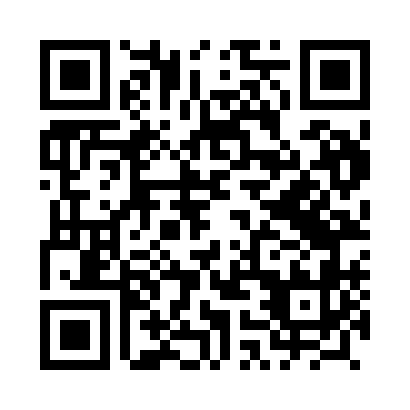 Prayer times for Insko, PolandWed 1 May 2024 - Fri 31 May 2024High Latitude Method: Angle Based RulePrayer Calculation Method: Muslim World LeagueAsar Calculation Method: HanafiPrayer times provided by https://www.salahtimes.comDateDayFajrSunriseDhuhrAsrMaghribIsha1Wed2:425:2312:556:048:2811:002Thu2:415:2112:556:058:3011:003Fri2:405:1912:556:068:3211:014Sat2:405:1712:556:078:3311:025Sun2:395:1512:546:098:3511:026Mon2:385:1312:546:108:3711:037Tue2:375:1112:546:118:3911:048Wed2:365:0912:546:128:4011:059Thu2:365:0712:546:138:4211:0510Fri2:355:0512:546:148:4411:0611Sat2:345:0412:546:158:4611:0712Sun2:345:0212:546:168:4711:0713Mon2:335:0012:546:178:4911:0814Tue2:324:5912:546:188:5111:0915Wed2:324:5712:546:198:5211:1016Thu2:314:5512:546:208:5411:1017Fri2:304:5412:546:218:5511:1118Sat2:304:5212:546:218:5711:1219Sun2:294:5112:546:228:5911:1220Mon2:294:4912:546:239:0011:1321Tue2:284:4812:546:249:0211:1422Wed2:284:4712:556:259:0311:1423Thu2:274:4512:556:269:0511:1524Fri2:274:4412:556:279:0611:1625Sat2:264:4312:556:289:0711:1626Sun2:264:4212:556:289:0911:1727Mon2:254:4012:556:299:1011:1828Tue2:254:3912:556:309:1211:1829Wed2:254:3812:556:319:1311:1930Thu2:244:3712:556:319:1411:2031Fri2:244:3612:566:329:1511:20